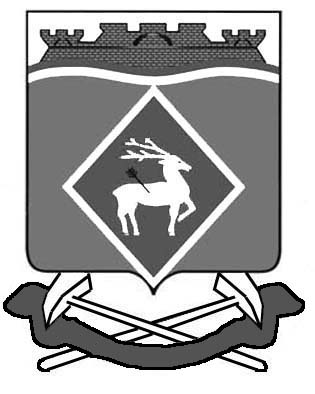 РОСТОВСКАЯ ОБЛАСТЬ                МУНИЦИПАЛЬНОЕ ОБРАЗОВАНИЕ «ЛИТВИНОВСКОЕ СЕЛЬСКОЕ ПОСЕЛЕНИЕ»СОБРАНИЕ ДЕПУТАТОВЛИТВИНОВСКОГО СЕЛЬСКОГО ПОСЕЛЕНИЯРЕШЕНИЕО внесении изменений в решение Собрания депутатов Литвиновскогосельского поселения от 30 мая 2018 года № 56 «О создании муниципального дорожного фонда Литвиновского сельского поселения»В соответствии со статьей 179.4 Бюджетного кодекса Российской Федерации,  Федеральным законом от 8 ноября 2007года №257-ФЗ «Об автомобильных дорогах и о дорожной деятельности в Российской Федерации и о внесении изменений в отдельные законодательные акты Российской Федерации», руководствуясь пунктом 5 части 1 статьи 2 Устава муниципального образования «Литвиновское сельское поселение», Собрание депутатов Литвиновского сельского поселения  РЕШИЛО:1. Внести в решение Собрания депутатов Литвиновского сельского поселения от 30 мая 2018 года № 56 «О создании муниципального дорожного фонда Литвиновского сельского поселения» следующие изменения:1) Пункт 4 решения изложить в следующей редакции: «4. Бюджетные ассигнования муниципального дорожного фонда Литвиновского сельского поселения Белокалитвинского района направляются на финансовое обеспечение дорожной деятельности в отношении автомобильных дорог местного значения в границах Литвиновского сельского поселения Белокалитвинского района и обеспечение безопасности дорожного движения на них, включая создание и обеспечение функционирования парковок (парковочных мест), расходы на проведение судебных экспертиз при рассмотрении дел в судебных инстанциях, стороной по которым выступает Администрация Литвиновского сельского поселения в рамках осуществления дорожной деятельности в отношении автомобильных дорог общего пользования местного значения, а также осуществления иных полномочий в области использования автомобильных дорог и осуществления дорожной деятельности в соответствии с законодательством Российской Федерации.» 2. Настоящее решение вступает в силу после официального           опубликования.	3. Контроль за исполнением настоящего решения возложить на              председателя постоянной депутатской комиссии Собрания депутатов              Литвиновского сельского поселения по бюджету, налогам и             собственности В.М. Шурупова и главу Администрации Литвиновского             сельского поселения И.Н. Герасименко.                 Председатель Собрания депутатов-                 Глава Литвиновского сельского поселения                        П.И. Пузановянваря 2023 года№ с. Литвиновка